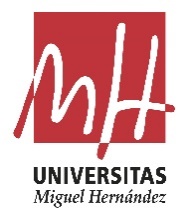 Yo, D./Dña. …………………………………………………………………… mayor de edad, con DNI/NIF/Pasaporte nº ………………………….., e email: ……………………………………………………………AUTORIZOA que el/los siguiente/s artículo/s, libro/s, capítulo/s de libro/…, formen parte de la tesis doctoral de D./Dña …………………………………………………………… titulada:“…………………………………………………………………………………………………………………………………………………..………………………………………………………………………………………………………………………………………………………………”, que no han sido utilizados en ninguna otra tesis:(Referenciar los artículos/publicaciones/libros/capítulos de libro/…)………………………………………………………………………………………………………………………………………………………………………………………………………………………………………………………………………………………………………………………………………………………………………………………………………………………………………………………………………………………………………………………………………………………………………………………………………………………………………………………………………………………………………………………………………………………………………………………………………… …………………………………………………………………………………………………………………………………………………………………………………………………………………………………………………………………………………………………………………………………………………………………………………………………… Fdo. D./Dña. ……………………………………………………………………….En ………………………………………….., a ……. de ……................................. de 202….